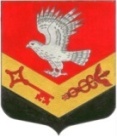 Муниципальное образование«ЗАНЕВСКОЕ   ГОРОДСКОЕ   ПОСЕЛЕНИЕ» Всеволожского муниципального района Ленинградской областиАДМИНИСТРАЦИЯПОСТАНОВЛЕНИЕ17.03.2017 г.	№ 137дер. ЗаневкаОб утверждении Плана мероприятий («дорожной карты») по реализации мероприятий по переселению граждан из жилого дома, расположенного по адресу: Ленинградская область, Всеволожский район, д. Заневка, д.46	В соответствии с Федеральным законом от 06.10.2003 № 131-ФЗ «Об общих принципах организации местного самоуправления в Российской Федерации, администрация муниципального образования «Заневское городское поселение» Всеволожского муниципального района Ленинградской области ПОСТАНОВЛЯЕТ: 	1. Утвердить План мероприятий («дорожную карту») по реализации мероприятий по переселению граждан из жилого дома, расположенного по адресу: Ленинградская область, Всеволожский район, д. Заневка, д.46, согласно приложению.	2. Настоящее постановление вступает в силу со дня его официального опубликования.	3. Контроль за исполнением настоящего постановления возложить на заместителя главы администрации  Мыслина С.В.Глава администрации                                                                                   А.В.Гердий                                                                                                                      УТВЕРЖДЕНО								          	постановлением администрацииМО «Заневское городское поселение»	от 17.03.2017 г. № 137                                        План мероприятий («дорожная карта») по реализации мероприятий по переселению граждан из жилого дома, расположенного по адресу: Ленинградская область, Всеволожский район, д. Заневка, д,46	Настоящий План мероприятий («дорожная карта») по реализации мероприятий по переселению граждан из жилого дома, расположенного по адресу: Ленинградская область, Всеволожский район, д. Заневка, д,46 осуществляется в связи с признанием жилого дома аварийным и подлежащим сносу. Акт  МВК от 13.07.2015 № 42.	В декабре 2015 года администрацией муниципального образования был сделан запрос в комитет по строительству Ленинградской  области о  продолжении  региональной программы по переселению граждан из аварийного жилищного фонда на территории Ленинградской области после 2017 года.           04.12.2015 года из комитета поступил ответ о том, что в 2016 году планируется разработка новой программы по переселению граждан из аварийного жилищного фонда на территории Ленинградской области с плановым сроком реализации 2018-2022 г.г., в которую будут включены дома, признанные аварийными после 2012 года.             Указанным письмом администрации рекомендовано провести работу по установлению собственника дома № 46 и в случае отсутствия такового, рассмотреть вопрос о принятии данного дома в муниципальную собственность.             В связи с вышеизложенным, администрацией был сделан новый запрос в комитет по строительству ЛО о продолжении программы по переселению граждан из аварийного жилищного фонда на территории Ленинградской области после 2017 года. По информации, полученной из устной консультации сотрудника Комитета Чернышовой А.А., состоявшейся в декабре 2016 года, следует, что в конце 2017 года проект программы с плановым сроком реализации 2018-2022 г.г., будет опубликован и направлен по поселениям Ленинградской области.                Исходя из данных обстоятельств, разработан проект   Плана мероприятий («дорожная карта») по реализации мероприятий по переселению граждан из жилого дома, расположенного по адресу: Ленинградская область, Всеволожский район, д. Заневка, д,46№п/пНаименование мероприятияОтветственный исполнительСроки реализации1.Запрос в комитет по строительству Ленинградской области по вопросу разработки новой программы по переселению граждан из аварийного жилищного фонда, со сроком реализации 2018 и последующие годы, в которую будут включены дома, признанные аварийными после 2012 года. Сердцелюбова Т.В. Богданова С.В.До 03.03.2017 выполнено2.Подготовка  информации по гражданам, проживающим в аварийном доме для выявления граждан, которые не приобрели право проживания                                              (зарегистрированы, но никогда не проживали), в том числе :-  подтверждение проживания (ф-9, комиссионные акты осмотра с участием представителей администрации, МКУ «ЦОУ»)- установление правомерности проживания на основании предоставленных гражданами документов  Сердцелюбова Т.В. До 01.06.20173.Установление соответствия занятых жилых помещений проведенной технической инвентаризации (установить, какие жилые помещения- квартиры занимают граждане  и их площадь)Сердцелюбова Т.В. Богданова С.В.До 01.06.20174.Сбор информации об оплате гражданами за коммунальные ресурсыСердцелюбова Т.В. Богданова С.В.До 01.05.20175.Запросы в ЕГРН, БТИ о собственниках жилых помещенийПопов А.В.До 01.04.20176.Постановка на кадастровый учет земельного участка под Домом, и бесхозяйных  жилых помещенийПопов А.В.До 01.07.20177.Оформление и подача документов для признания дома бесхозяйным с последующим принятием в муниципальную собственностьПопов А.В.До 01.10.20178.Оформление права муниципальной собственности на жилые помещения (жилые помещения в течение 1 года числятся на учете как бесхозяйные, только после данного периода, администрация обратится в суд с исковым заявлением о признании права муниципальной собственности на каждое жилое помещение) Попов А.В.До 01.01.2019